СОБРАНИЕ ПРЕДСТАВИТЕЛЕЙ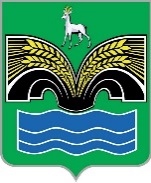 СЕЛЬСКОГО ПОСЕЛЕНИЯ ШИЛАНМУНИЦИПАЛЬНОГО РАЙОНА КРАСНОЯРСКИЙСАМАРСКОЙ ОБЛАСТИЧЕТВЕРТОГО СОЗЫВАРЕШЕНИЕот 29 января 2024 года № 1О внесении изменений и дополнений в решение Собрания представителей сельского поселения Шилан муниципального района Красноярский Самарской области от 21 декабря 2023 года № 43 «О бюджете сельского поселения Шилан муниципального района Красноярский Самарской области на 2024 год и на плановый период 2025 и 2026 годов»Заслушав информацию специалиста 1 категории – главного бухгалтера администрации сельского поселения Шилан муниципального района Красноярский Самарской области о внесении изменений и дополнений в решение Собрания представителей сельского поселения Шилан муниципального района Красноярский Самарской области от 21 декабря 2023 года № 43 «О бюджете сельского поселения Шилан муниципального района Красноярский Самарской области на 2024 год и на плановый период 2025 и 2026 годов», Собрание представителей сельского поселения Шилан муниципального района Красноярский Самарской области РЕШИЛО:1. Внести в решение Собрания представителей сельского поселения Шилан муниципального района Красноярский Самарской области от 21 декабря 2023 года № 43 «О бюджете сельского поселения Шилан муниципального района Красноярский Самарской области на 2024 год и на плановый период 2025 и 2026 годов» следующие изменения и дополнения:1) Пункт 1 изложить в следующей редакции:«1. Утвердить основные характеристики бюджета сельского поселения Шилан муниципального района Красноярский Самарской области (далее местный бюджет) на 2024 год:общий объем доходов – 8 490 тыс. рублей;общий объем расходов – 9 306 тыс. рублей;дефицит – 816 рублей.». 2) Пункт 5 изложить в следующей редакции:«5. Утвердить объем межбюджетных трансфертов, получаемых из районного бюджета в 2024 году, в сумме 4 277 тыс. рублей.».3) Пункт 7 изложить в следующей редакции:«7. Утвердить объем безвозмездных поступлений в доход местного бюджета:в 2024 году – в сумме 4 415 тыс. рублей;в 2025 году – в сумме 173 тыс. рублей;в 2026 году – в сумме 187 тыс. рублей.».  4) Пункт 11 изложить в следующей редакции:«11. Утвердить объем бюджетных ассигнований дорожного фонда сельского поселения Шилан муниципального района Красноярский Самарской области:в 2024 году – в сумме 2 521 тыс. рублей;в 2025 году – в сумме 1 757 тыс. рублей;в 2026 году – в сумме 1 798 тыс. рублей.».       5) Приложение 1 изложить в редакции согласно приложению № 1 к настоящему решению.    6)   Приложение 3 изложить в редакции согласно приложению № 2 к настоящему решению.     7)  Приложение 5 изложить в редакции согласно приложению № 3 к настоящему решению.    8)  Приложение 7 изложить в редакции согласно приложению № 4 к настоящему решению.2. Опубликовать настоящее решение в газете «Красноярский вестник». 3. Настоящее решение вступает в силу со дня его официального опубликования.Приложение № 1к решению Собрания представителейсельского поселения Шилан муниципального района Красноярский Самарской областиот 29 января 2024 года № 1 ПРИЛОЖЕНИЕ 1к решению Собрания представителейсельского поселения Шилан муниципального района Красноярский Самарской областиот 21 декабря 2023 года № 43Объем поступления доходов поселения по основным источникам на 2024 годПриложение № 2к решению Собрания представителейсельского поселения Шилан муниципального района Красноярский Самарской областиот 29 января 2024 года № 1ПРИЛОЖЕНИЕ 3к решению Собрания представителейсельского поселения Шилан муниципального района Красноярский Самарской областиот 21 декабря 2023 года № 43Ведомственная структура расходов бюджета поселения на 2024 годПриложение № 3к решению Собрания представителейсельского поселения Шилан муниципального района Красноярский Самарской областиот 29 января 2024 года № 1ПРИЛОЖЕНИЕ 5к решению Собрания представителейсельского поселения Шилан муниципального района Красноярский Самарской областиот 21 декабря 2023 года № 43Распределение бюджетных ассигнований по разделам, подразделам, целевым статьям (муниципальным программам и непрограммным направлениям деятельности), группам и подгруппам видов расходов классификации расходов бюджета поселения на 2024 годПриложение № 4к решению Собрания представителейсельского поселения Шилан муниципального района Красноярский Самарской областиот 29 января 2024 года № 1ПРИЛОЖЕНИЕ 7к решению Собрания представителейсельского поселения Шилан муниципального района Красноярский Самарской областиот 21 декабря 2023 года № 43Источники внутреннего финансирования дефицита местного бюджета на 2024 годПредседатель Собрания представителей сельского поселения Шилан муниципального района Красноярский Самарской области _______________ Ю.Е. ГарькинГлава сельского поселения Шиланмуниципального районаКрасноярский Самарской области_______________ Е.В. ЛаврюшоваКод бюджетной классификацииНаименование доходаСумма,(тыс. рублей)000 1 00 00000 00 0000 000Налоговые и неналоговые доходы4 075000 1 01 00000 00 0000 000Налоги на прибыль, доходы200000 1 01 02000 01 0000 110Налог на доходы физических лиц200000 1 03 00000 00 0000 000Налоги на товары (работы, услуги), реализуемые на территории Российской Федерации1 705000 1 03 02231 01 0000 110Доходы от уплаты акцизов на дизельное топливо, подлежащие распределению между бюджетами субъектов Российской Федерации и местными бюджетами с учетом установленных дифференцированных нормативов отчислений в местные бюджеты (по нормативам, установленным федеральным законом о федеральном бюджете в целях формирования дорожных фондов субъектов Российской Федерации)890000 1 03 02241 01 0000 110Доходы от уплаты акцизов на моторные масла для дизельных и (или) карбюраторных (инжекторных) двигателей, подлежащие распределению между бюджетами субъектов Российской Федерации и местными бюджетами с учетом установленных дифференцированных нормативов отчислений в местные бюджеты (по нормативам, установленным федеральным законом о федеральном бюджете в целях формирования дорожных фондов субъектов Российской Федерации)4000 1 03 02251 01 0000 110Доходы от уплаты акцизов на автомобильный бензин, подлежащие распределению между бюджетами субъектов Российской Федерации и местными бюджетами с учетом установленных дифференцированных нормативов отчислений в местные бюджеты (по нормативам, установленным федеральным законом о федеральном бюджете в целях формирования дорожных фондов субъектов Российской Федерации)922000 1 03 02261 01 0000 110Доходы от уплаты акцизов на прямогонный бензин, подлежащие распределению между бюджетами субъектов Российской Федерации и местными бюджетами с учетом установленных дифференцированных нормативов отчислений в местные бюджеты (по нормативам, установленным федеральным законом о федеральном бюджете в целях формирования дорожных фондов субъектов Российской Федерации)-111000 1 05 00000 00 0000 000Налоги на совокупный доход600000 1 05 03010 01 0000 110Единый сельскохозяйственный налог 600000 1 06 00000 00 0000 000Налоги на имущество1 570000 1 06 01000 00 0000 110Налог на имущество физических лиц290000 1 06 06000 00 0000 110Земельный налог1 280000 2 00 00000 00 0000 000Безвозмездные поступления4 415000 2 02 00000 00 0000 000Безвозмездные поступления от других бюджетов бюджетной системы Российской Федерации4 415000 2 02 10000 00 0000 150Дотации бюджетам бюджетной системы Российской Федерации1 138000 2 02 16001 10 0000 150Дотации бюджетам сельских поселений на выравнивание бюджетной обеспеченности из бюджетов муниципальных районов1 138000 2 02 30000 00 0000 150Субвенции бюджетам бюджетной системы Российской Федерации138000 2 02 35118 10 0000 150Субвенции бюджетам сельских поселений на осуществление первичного воинского учета органами местного самоуправления поселений, муниципальных и городских округов138000 2 02 40000 00 0000 150Иные межбюджетные трансферты3 139000 2 02 49999 10 0000 150Прочие межбюджетные трансферты, передаваемые бюджетам сельских поселений3 139Всего доходов:8 490КодНаименование главного распорядителя средств бюджета поселенияРазделПодразделЦелевая статья расходовВид расходовСумма(тыс. рублей)Сумма(тыс. рублей)КодНаименование главного распорядителя средств бюджета поселенияРазделПодразделЦелевая статья расходовВид расходовВсегоВ т.ч. за счет безвозмездных поступлений370Администрация сельского поселения Шилан муниципального района Красноярский Самарской области370Общегосударственные вопросы01002 960370Функционирование высшего должностного лица субъекта Российской Федерации и муниципального образования0102827370Непрограммные направления расходов бюджета поселения 01029800000000827370Расходы на выплаты персоналу государственных (муниципальных) органов01029800000000120827370Функционирование Правительства Российской Федерации, высших исполнительных органов субъектов Российской Федерации, местных администраций01041 973370Непрограммные направления расходов бюджета поселения 010498000000001 973370Расходы на выплаты персоналу государственных (муниципальных) органов010498000000001201 717370Иные закупки товаров, работ и услуг для обеспечения государственных (муниципальных) нужд01049800000000240174370Иные межбюджетные трансферты0104980000000054069370Уплата налогов, сборов и иных платежей0104980000000085013370Обеспечение деятельности финансовых, налоговых и таможенных органов и органов финансового (финансово-бюджетного) надзора010639370Непрограммные направления расходов бюджета поселения 0106980000000039370Иные межбюджетные трансферты0106980000000054039370Резервные фонды01115370Непрограммные направления расходов бюджета поселения 011198000000005370Резервные средства011198000000008705370Другие общегосударственные вопросы0113116370Непрограммные направления расходов бюджета поселения 01139800000000116370Иные закупки товаров, работ и услуг для обеспечения государственных (муниципальных) нужд0113980000000024079370Иные межбюджетные трансферты0113980000000054037370Национальная оборона0200138138370Мобилизационная и вневойсковая подготовка0203138138370Непрограммные направления расходов бюджета поселения02039800000000138138370Расходы на выплаты персоналу государственных (муниципальных) органов02039800000000120138138370Национальная экономика04002 526370Дорожное хозяйство (дорожные фонды)04092 521370Муниципальная Программа «Модернизация и развитие автомобильных дорог общего пользования местного значения в сельском поселении Шилан муниципального района Красноярский Самарской области на 2023-2025 годы»040901000000001 558370Иные закупки товаров, работ и услуг для обеспечения государственных (муниципальных) нужд040901000000002401 558370Непрограммные направления расходов бюджета поселения 04099800000000963370Иные закупки товаров, работ и услуг для обеспечения государственных (муниципальных) нужд04099800000000240963370Другие вопросы в области национальной экономики04125370Муниципальная программа «Развитие малого и среднего предпринимательства на территории сельского поселения Шилан муниципального района Красноярский Самарской области на 2024-2026 годы»041202000000005370Иные закупки товаров, работ и услуг для обеспечения государственных (муниципальных) нужд041202000000002405370Жилищно-коммунальное хозяйство05001 469370Благоустройство05031 469370Непрограммные направления расходов бюджета поселения 050398000000001 469370Иные закупки товаров, работ и услуг для обеспечения государственных (муниципальных) нужд050398000000002401 469370Образование070035370Профессиональная подготовка, переподготовка и повышение квалификации070530370Непрограммные направления расходов бюджета поселения0705980000000030370Иные закупки товаров, работ и услуг для обеспечения государственных (муниципальных) нужд0705980000000024030370Молодежная политика 07075370Непрограммные направления расходов бюджета поселения 070798000000005370Иные закупки товаров, работ и услуг для обеспечения государственных (муниципальных) нужд070798000000002405370Культура, кинематография 08002 161370Культура08012 161370Непрограммные направления расходов бюджета поселения 080198000000002 161370Иные межбюджетные трансферты080198000000005402 161370Физическая культура и спорт11006370Массовый спорт11026370Непрограммные направления расходов бюджета поселения 110298000000006370Иные закупки товаров, работ и услуг для обеспечения государственных (муниципальных) нужд110298000000002406370Средства массовой информации120011370Периодическая печать и издательства120211370Непрограммные направления расходов бюджета поселения 1202980000000011370Иные межбюджетные трансферты1202980000000054011370Итого:9 306138Наименование раздела, подраздела, целевой статьи, вида расходов классификации расходов местного бюджетаРазделПодразделЦелевая статья расходовВид расходовСумма(тыс. рублей)Сумма(тыс. рублей)Наименование раздела, подраздела, целевой статьи, вида расходов классификации расходов местного бюджетаРазделПодразделЦелевая статья расходовВид расходовВсегоВ т.ч. за счет безвозмездных поступленийОбщегосударственные вопросы01002 960Функционирование высшего должностного лица субъекта Российской Федерации и муниципального образования0102827Непрограммные направления расходов бюджета поселения 01029800000000827Расходы на выплаты персоналу государственных (муниципальных) органов01029800000000120827Функционирование Правительства Российской Федерации, высших исполнительных органов субъектов Российской Федерации, местных администраций01041 973Непрограммные направления расходов бюджета поселения 010498000000001 973Расходы на выплаты персоналу государственных (муниципальных) органов010498000000001201 717Иные закупки товаров, работ и услуг для обеспечения государственных (муниципальных) нужд01049800000000240174Иные межбюджетные трансферты0104980000000054069Уплата налогов, сборов и иных платежей0104980000000085013Обеспечение деятельности финансовых, налоговых и таможенных органов и органов финансового (финансово-бюджетного) надзора010639Непрограммные направления расходов бюджета поселения 0106980000000039Иные межбюджетные трансферты0106980000000054039Резервные фонды01115Непрограммные направления расходов бюджета поселения 011198000000005Резервные средства011198000000008705Другие общегосударственные вопросы0113116Непрограммные направления расходов бюджета поселения 01139800000000116Иные закупки товаров, работ и услуг для обеспечения государственных (муниципальных) нужд0113980000000024079Иные межбюджетные трансферты0113980000000054037Национальная оборона0200138138Мобилизационная и вневойсковая подготовка0203138138Непрограммные направления расходов бюджета поселения02039800000000138138Расходы на выплаты персоналу государственных (муниципальных) органов02039800000000120138138Национальная экономика04002 526Дорожное хозяйство (дорожные фонды)04092 521Муниципальная Программа «Модернизация и развитие автомобильных дорог общего пользования местного значения в сельском поселении Шилан муниципального района Красноярский Самарской области на 2023-2025 годы»040901000000001 558Иные закупки товаров, работ и услуг для обеспечения государственных (муниципальных) нужд040901000000002401 558Непрограммные направления расходов бюджета поселения 04099800000000963Иные закупки товаров, работ и услуг для обеспечения государственных (муниципальных) нужд04099800000000240963Другие вопросы в области национальной экономики04125Муниципальная программа «Развитие малого и среднего предпринимательства на территории сельского поселения Шилан муниципального района Красноярский Самарской области на 2024-2026 годы»041202000000005Иные закупки товаров, работ и услуг для обеспечения государственных (муниципальных) нужд041202000000002405Жилищно-коммунальное хозяйство05001 469Благоустройство05031 469Непрограммные направления расходов бюджета поселения 050398000000001 469Иные закупки товаров, работ и услуг для обеспечения государственных (муниципальных) нужд050398000000002401 469Образование070035Профессиональная подготовка, переподготовка и повышение квалификации070530Непрограммные направления расходов бюджета поселения0705980000000030Иные закупки товаров, работ и услуг для обеспечения государственных (муниципальных) нужд0705980000000024030Молодежная политика 07075Непрограммные направления расходов бюджета поселения 070798000000005Иные закупки товаров, работ и услуг для обеспечения государственных (муниципальных) нужд070798000000002405Культура, кинематография 08002 161Культура08012 161Непрограммные направления расходов бюджета поселения 080198000000002 161Иные межбюджетные трансферты080198000000005402 161Физическая культура и спорт11006Массовый спорт11026Непрограммные направления расходов бюджета поселения 110298000000006Иные закупки товаров, работ и услуг для обеспечения государственных (муниципальных) нужд110298000000002406Средства массовой информации120011Периодическая печать и издательства120211Непрограммные направления расходов бюджета поселения 1202980000000011Иные межбюджетные трансферты1202980000000054011Итого:9 306138Код администратораКод источника финансированияНаименование кода группы, подгруппы, статьи, вида источника финансирования дефицита бюджета, кода классификации операций сектора муниципального управления, относящихся к источникам финансирования дефицита местного бюджетаСумма, (тыс. рублей)37001 00 00 00 00 0000 000Источники внутреннего финансирования дефицитов бюджетов81637001 05 00 00 00 0000 000Изменение остатков средств на счетах по учету средств бюджетов81637001 05 00 00 00 0000 500Увеличение остатков средств бюджетов- 8 49037001 05 02 00 00 0000 500Увеличение прочих остатков средств бюджетов- 8 49037001 05 02 01 00 0000 510Увеличение прочих остатков денежных средств бюджетов- 8 49037001 05 02 01 10 0000 510Увеличение прочих остатков денежных средств бюджетов сельских поселений- 8 49037001 05 00 00 00 0000 600Уменьшение остатков средств бюджетов9 30637001 05 02 00 00 0000 600Уменьшение прочих остатков средств бюджетов9 30637001 05 02 01 00 0000 610Уменьшение прочих остатков денежных средств бюджетов9 30637001 05 02 01 10 0000 610Уменьшение прочих остатков денежных средств бюджетов сельских поселений9 306